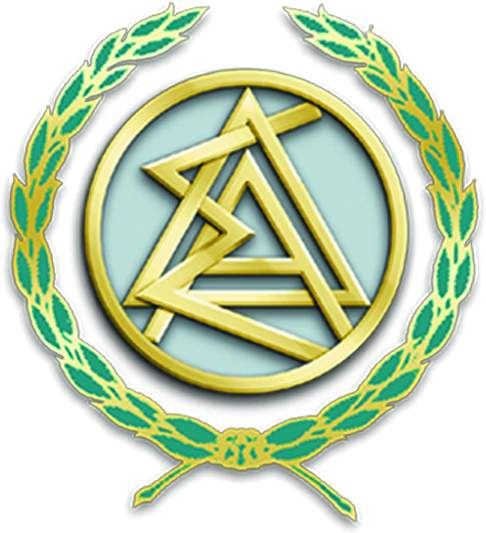                               ΠΡΟΓΡΑΜΜΑ ΣΕΜΙΝΑΡΙΩΝ              Αθήνα, 26.9.2018ΠΟΙΝΙΚΗΣ ΔΙΚΟΝΟΜΙΑΣΓΙΑ ΤΟΥΣ ΔΙΚΗΓΟΡΟΥΣ ΠΟΥ ΕΠΙΘΥΜΟΥΝ ΝΑ ΣΥΜΠΕΡΙΛΗΦΘΟΥΝ ΣΤΗ ΛΙΣΤΑ ΤΩΝ ΔΙΚΗΓΟΡΩΝ ΝΟΜΙΚΗΣ ΒΟΗΘΕΙΑΣΓΙΑ ΤΟ ΕΤΟΣ 2019Ο Δικηγορικός Σύλλογος Αθηνών διοργανώνει κύκλο σεμιναρίων  Ποινικής Δικονομίας για τους συναδέλφους που επιθυμούν να συμπεριληφθούν στη λίστα των Δικηγόρων Νομικής Βοήθειας.Τα Σεμινάρια θα είναι τρίωρα και θα διεξαχθούν στην αίθουσα εκδηλώσεων του Δ.Σ.Α. «Μιχάλης Ε. Ζαφειρόπουλος» κατά τις κάτωθι ημερομηνίες και ώρες:Δευτέρα 8/10/2018 	ώρες 18.00 – 19.00,  19.00-20.00, 20.00-21.00 Γιατράκος – Τσικνόπουλος: Ακροαματική διαδικασία Μονομελούς & Τριμελούς Εφετείου Κακουργημάτων και  προκαταρκτική διαδικασίαΤετάρτη 10/10/2018 	ώρες 18.00 – 19.00,  19.00-20.00, 20.00-21.00Αναστασάκης – Σαμέλης – Σοφός: Ακροαματική διαδικασία ΜΟΔ - ΑκυρότητεςΔευτέρα 22/10/2018	ώρες 18.00 – 19.00,  19.00-20.00, 20.00-21.00Γκλέκας – Παναγιώτου – Σιαφάκα: Διαδικασία στην ανάκριση και πράξεις μετά από αυτήν Δευτέρα 5/11/2018	ώρες 18.00 – 19.00,  19.00-20.00, 20.00-21.00Σαμέλης - Σοφός – Τσικνόπουλος: Ειδικές ανακριτικές πράξεις – ΑκυρότητεςΔευτέρα 12/11/2018	ώρες 18.00 – 19.00,  19.00-20.00, 20.00-21.00Αναστασάκης – Ματαλιωτάκης: Διαδικασία ΜΟΕ – Διαδικασία Πενταμελούς – Λόγοι αναίρεσης – Λόγοι επανάληψης διαδικασίας – Προθεσμίες – Μετατροπές ποινών – Ελαφρυντικά Δευτέρα 19/11/2018	ώρες 18.00 – 19.00,  19.00-20.00, 20.00-21.00Βλαμάκης – Σοφός: Ακυρότητες – Ενδιάμεση διαδικασία - ΑποδείξειςΔευτέρα 26/11/2018	ώρες 18.00 – 19.00,  19.00-20.00, 20.00-21.00Αναστασάκης – Κλεφτοδήμος - Ματαλιωτάκης: Εκτέλεση ποινών – αιτήσεις αναστολήςΕισηγητές θα είναι οι :Αναστασάκης Εμμανουήλ, ΔικηγόροςΒλαμάκης Παναγιώτης, ΔικηγόροςΓιατράκος Καίσαρας, ΔικηγόροςΓκλέκας Δημήτριος, ΔικηγόροςΚλεφτοδήμος Γεώργιος, Σύμβουλος ΔΣΑΜαταλιωτάκης Μεθόδιος, Σύμβουλος ΔΣΑΠαναγιώτου Θεόδωρος, ΔικηγόροςΣαμέλης Ιωάννης, ΔικηγόροςΣιαφάκα Αικατερίνη, ΔικηγόροςΣοφός Θεμιστοκλής, Αντιπρόεδρος ΔΣΑΤσικνόπουλος Ιωάννης, ΔικηγόροςΔηλώσεις συμμετοχής στην κ. Ελένη Μερτζάνη, τηλ. 210-3398250 και στο e-mail eleni.mertzani@dsa.grΣημείωση : Τον μήνα Δεκέμβριο θα ακολουθήσουν και σεμινάρια Ποινικού Δικαίου